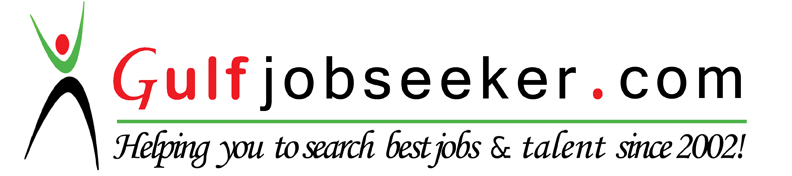 Whats app  Mobile:+971504753686 Gulfjobseeker.com CV No:1572484E-mail: gulfjobseeker@gmail.com• Highly motivated and results oriented professional with exceptional communication skills. 
• Ability to work under minimal supervision or no supervision at all. Devoted learner, have insatiable appetite to gain new knowledge.• Customer-oriented, highly organized, detailed-oriented, and dynamic
• Hard working, reliable, able to collaborate in a team enterprise. • Devoted learner, have insatiable appetite to gain new knowledge.
	To obtain any responsible and challenging position that will suit qualifications, develop knowledge/ skills and offer opportunities for professional and personal growth.Front Desk Attendant cum ReceptionistAJ Gym Fitness – Lipa City, PhilippinesJanuary 2013 – December 2014Handle incoming callsGreet everyone who comes in the front doorCheck in members and verify membershipRegister guests and collect guest feesRegister prospects and channel them to the membership departmentHandle court activities including lights, reservations and fees.Handle membership payments, cancellations and freezesMaintain cleanliness of facility at all timesPromodiserSix Sense – Lipa City, PhilippinesOctober 2010 – December 2011Creative – Lipa City, PhilippinesDecember 2011 – December 2012Ensures the achievement of sales targetsResponsible for timely and proper display and replenishment of merchandiseReceives and check accuracy of all products deliveries and reports discrepancies immediatelyConduct inventory as scheduledIdentify and segregate items for pull-out damage, dirty and slow movingSafeguard merchandise from external and internal losses (e.g. theft, damage, etc.)Maintain orderliness and cleanliness at the selling and stockroom areaPrepare and submit accurate reports on timeProvides fast, efficient and courteous service at all times to customers	Waitress/Food maker	Fatah & Sanobr Restaurant – Abu Hail, Dubai	March 2015 – PresentServing food to the customersTaking ordersGiving the customers some information about the menuMaking ordersCookingChecking takeout orders	TESDA					    		 Sep 16 – Nov 8, 2013	Food and Beverage Services NC II	2nd Floor Bigben Commercial Complex Ayala Highway, Lipa City LIPA CITY COLLEGES							2010 - 2013Associate in Hotel and Restaurant ManagementLipa City CollegesG. A. Solis St., Lipa City, BatangasFERNANDO AIRBASE NATIONAL HIGHSCHOOL			2008 - 2010Fernando Air Base, Lipa CityRAFAEL M. LOJO MEMORIAL ELEMENTARY SCHOOL		2005 - 2006  	    Banay Banay, Lipa CityMount Malarayat Golf and Country Club 		  Jan - Mar 2013and Residential Estates   Barangay Dagatan, Lipa CityAge			:	21 years old							Date of Birth		:	November 15, 1993							Sex			:	Female									Height			:	5’3”														Civil Status		:	Single												SUMMARY OF QUALIFICATIONCAREER OBJECTIVEWORKING EXPERIENCETRAINING ATTENDEDEDUCATIONAL BACKGROUNDINTERNSHIPPERSONAL INFORMATION